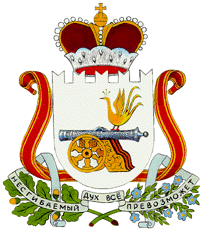 АДМИНИСТРАЦИЯ  ДОБРОМИНСКОГО СЕЛЬСКОГО ПОСЕЛЕНИЯ                     ГЛИНКОВСКОГО РАЙОНА  СМОЛЕНСКОЙ ОБЛАСТИ                              П О С Т А Н О В Л Е Н И Е от  28 февраля 2022 г.                 № 10 В соответствии со статьей 53 Федерального закона от 31.07.2020 № 248-ФЗ «О государственном контроле (надзоре) и муниципальном контроле в Российской Федерации», Уставом Доброминского сельского поселения Глинковского района Смоленской областиАдминистрация  Доброминского сельского поселения Глинковского района Смоленской области п о с т а н о в л я е т:1. Утвердить прилагаемую  форму проверочного листа, используемого при осуществлении муниципального жилищного контроля  на территории Доброминского сельского поселения Глинковского района Смоленской области.2. Настоящее постановление вступает в силу  со дня его подписания  и подлежит официальному обнародованию в соответствии со ст.40 Устава Доброминского сельского поселения Глинковского района Смоленской области.Глава муниципального образованияДоброминского сельского поселенияГлинковского района Смоленской области                                          Л. В. ЛарионоваФОРМАпроверочного листа, используемого при осуществлении муниципального жилищного контроля на территории Доброминского сельского поселения Глинковского района Смоленской областиПРОВЕРОЧНЫЙ ЛИСТ«___» _________ 20__ года(дата заполнения проверочного листа)1. Вид   контроля,   включенный  в   единый   реестр     видов контроля:________________________________________________________________________________________________________________________________________________________________________________________________________________________________________________________________________2. Наименование контрольного органа и реквизиты нормативного правового акта об утверждении формы проверочного листа: __________________________________________________________________________________________________________________________________________________________________________________________________________________________________________________________________________________________________________________________________________3. Вид контрольного мероприятия: ______________________________________________________________________________________________________4. Объект муниципального контроля, в отношении которого проводится контрольное мероприятие: ________________________________________________________________________________________________________________________________________________________________________________________________________________________________________________5. Фамилия, имя и отчество (при наличии) гражданина или индивидуальногопредпринимателя, его идентификационный номер налогоплательщика и (или) основной государственный регистрационный номер индивидуального предпринимателя, адрес регистрации гражданина или индивидуального предпринимателя, наименование юридического лица, его идентификационный номер налогоплательщика и (или) основной государственный регистрационный номер, адрес юридического лица (его филиалов, представительств, обособленных структурных подразделений), являющихся контролируемыми лицами:____________________________________________________________________________________________________________________________________________________________________________________________________________________________________________________________________________________________________________________________________________________________________________________________________________6. Место   (места)  проведения контрольного мероприятия с   заполнениемпроверочного листа: ______________________________________________________________________________________________________________________________________________________________________________________________________________________________________________________7. Реквизиты решения контрольного органа о проведении контрольного мероприятия, подписанного уполномоченным должностным лицом контрольного органа: ____________________________________________________________________________________________________________________________________________________________________________________8. Учётный номер контрольного мероприятия: ____________________________________________________________________________________________9. Список контрольных вопросов, отражающих содержание обязательных требований, ответы на которые свидетельствует о соблюдении или несоблюдении контролируемым лицом обязательных требований:Об утверждении формы проверочного листа, используемого при осуществлении муниципального жилищного контроля  на территории Доброминского сельского поселения Глинковского района Смоленской области Приложениек постановлению Администрации Доброминского сельского поселения Глинковского района Смоленской области от 28.02.2022 № 10QR-код№п/пКонтрольные вопросыРеквизиты нормативных правовых актов, с указанием их структурных единиц, которыми установлены обязательные требованияВарианты ответовВарианты ответовВарианты ответовПри-меча-ние№п/пКонтрольные вопросыРеквизиты нормативных правовых актов, с указанием их структурных единиц, которыми установлены обязательные требованияДаНетНеприме-нимоПри-меча-ние1.Осуществлялось ли переустройство или перепланировки жилых помещенийЧасть 1 статьи 29 "Жилищный кодекс Российской Федерации" от 29.12.2004 № 188-ФЗ2.Используется ли жилое помещение нанимателем (членами семьи) не по назначению, имеет ли место нарушение прав и законных интересов соседей или бесхозяйственное обращение с жилым помещениемЧасть 1 статьи 91 "Жилищный кодекс Российской Федерации" от 29.12.2004 № 188-ФЗ4.Осуществлялись ли мероприятия по подготовке жилищного фонда к сезонной эксплуатации на годпп. 2.1.1. Постановление Госстроя РФ от 27.09.2003 № 170"Об утверждении Правил и норм технической эксплуатации жилищного фонда"(должность, фамилия, инициалы должностного лица контрольного органа, в должностные обязанности которого в соответствии с положением о виде контроля, должностным регламентом или должностной инструкцией входит осуществление полномочий по виду контроля, в том числе проведение контрольных мероприятий, проводящего контрольное мероприятие и заполняющего проверочный лист)(должность, фамилия, инициалы должностного лица контрольного органа, в должностные обязанности которого в соответствии с положением о виде контроля, должностным регламентом или должностной инструкцией входит осуществление полномочий по виду контроля, в том числе проведение контрольных мероприятий, проводящего контрольное мероприятие и заполняющего проверочный лист)